JÍDELNÍČEK 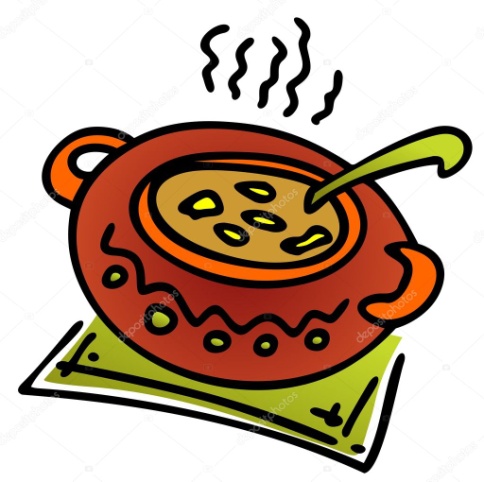 Týden od 28.2.–4.3.2022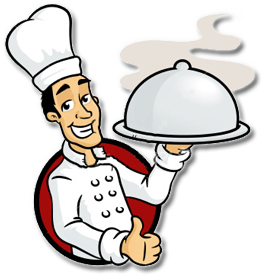  Změna jídelníčku vyhrazena, přejeme Vám DOBROU CHUŤ   